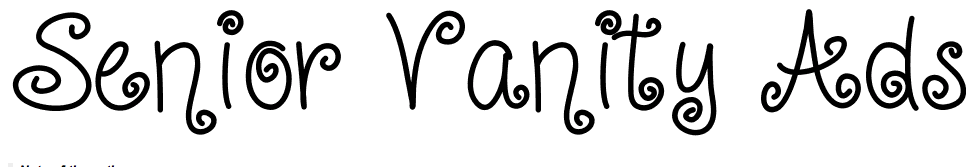 Dear Parents of 2016 Seniors:The Coventry High School yearbook staff is selling advertisement space to parents and guardians who would like to honor their 2015 senior graduate.  The process is quite simple…Go to www.yearbookordercenter.com/index.cfm/job/40261The website provides you with step-by-step instructions on how to create an ad and upload pictures of your favorite senior.  Pricing:$25.00 for 1/16th (business card size)$45.00 for ½ page$80.00 for full pageSample: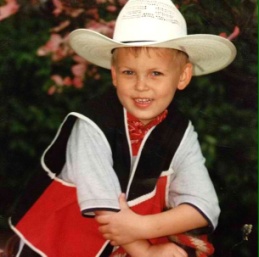 